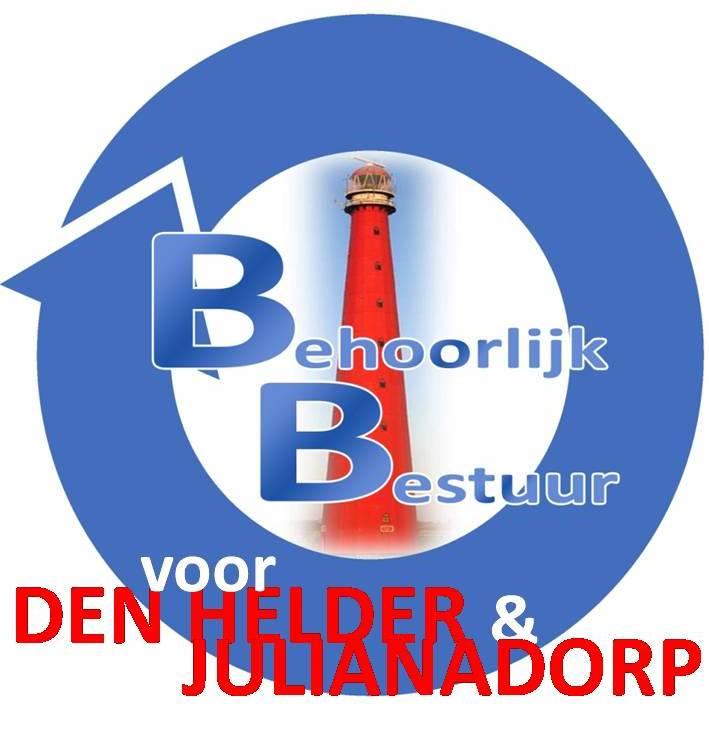 Motie Senioren Woonadviseur
De raad van de gemeente Den Helder, in openbare vergadering bijeen op 6 april 2021;constaterende dat:in Den Helder de oudere senioren veelal te laat zijn met verhuizen, of het aanpassen van huur- en koopwoning; deze ouderen zo lang mogelijk zelfstandig willen blijven, met tot gevolg dat zij laat zijn met inschrijven voor een geschikte (huur)woning gericht op de toekomst; zij bij het ontstaan van ‘ouderdomsgebreken’ regelmatig te laat aangeven dat hun woning aangepast dient te worden, met tot gevolg dat zij lang moeten wachten op deze aanpassing;ouderen vaak digitaal niet vaardig genoeg zijn en zij daardoor niet op de hoogte te kunnen blijven van de mogelijkheden;in andere gemeenten, zoals de gemeenten Purmerend en Hollands Kroon, een functie van ‘ouderen-woonadviseur’ in het leven is geroepen;
van mening zijnde dat:in de gemeente Den Helder onze oudere inwoners hulp bij levensbestendig wonen goed kunnen gebruiken;met meer kennis en hulp van senioren adviseurs problemen voorkomen kunnen worden;bij acute situaties, deze inwoners zich gehoord en gesteund voelen;er met diverse partijen sneller naar een oplossing gezocht kan worden;besluit het college van burgemeester en wethouders op te dragen:een functie van senioren-woonadviseur in het leven te roepen om senioren in Den Helder te kunnen ondersteunen bij alles wat komt kijken op het gebied van levensbestendig wonen,  waaronder ook de samenwerking met de lokale woningcorporaties en zorginstellingen is begrepen;deze nieuwe functie op te vangen binnen de bestaande formatie door een herschikking van vacatures.En gaat over tot de orde van de dag.Namens Behoorlijk Bestuur voor Den Helder & JulianadorpS. Hamerslag